PLAN DE MEJORAMIENTO - CURSO 1103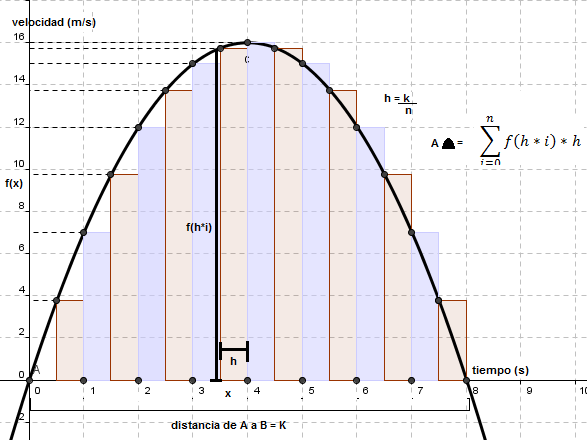 Explicación: Para encontrar el área bajo la curva descrita por una función  en un intervalo , se construyen n rectángulos con bases de longitud  y alturas  con , y cuando  la base de los rectángulos tiende a cero. , lo cual lleva a describir la integral de la funcion  definida en el intervalo , 
, esta integral representa el area bajo la funcion y si la funcion es por ejemplo de velocidades, la integral representa entonces la posición del objeto para determinado intervalo de tiempo.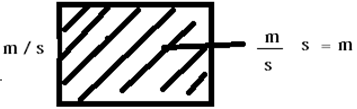 Completar la siguiente tabla, indicando, en la grafica el área de la función que se busca, en el segundo cuadro la escritura en términos de sumatoria de dicha área y en el tercer cuadro la escritura de la misma área en términos de la integral junto a la información sobre que se obtiene con la integral.explicación: Si se tiene f(x), que es la función de posición de un objeto,  y esta se deriva , se obtienen la función  f´(x), que es la función de velocidades del objeto, por lo cual, si partimos de la función f´(x) de velocidades, y deseamos llegar a la función f(x) de posición, es necesario revertir el proceso de derivar, es decir que se debe antiderivar para conseguir la función de posición a partir de la función de velocidades, y ya que como vimos en el punto anterior, cuando se tiene una función de velocidades y se desea llegar a la función de posición se realiza un proceso de integración, es posible observar como en algunos casos la integral es entonces el mismo proceso de antiderivar. Por lo cual si , su derivada es  , y su integral es 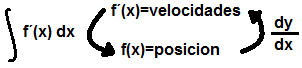 integrar mediante antiderivacionTener en cuenta las siguientes propiedades de la integral de una función Integral de una constante por una función la integral de la suma o diferencia de una función con respecto a la misma variableintegrar Resolver las siguientes integrales mediante el método de sustituciónGrafica FunciónIntervalo Intervalo ¿Qué se obtiene?Intervalo  Intervalo  ¿Qué se obtiene?Método de sustitución.Ejemplo: La función , representa las velocidades de Daniel a través del tiempo. Determina cuanto se ha desplazado hasta los primeros 6 segundos. Pasos:Se hace el cambio de variable y se determina el valor de dx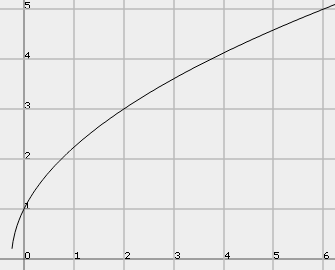 Se escribe la integral en términos de u y duSoluciona la integral inmediata como antiderivacion.